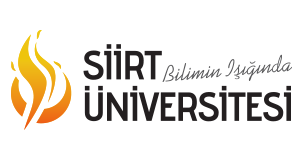 SAĞLIK KÜLTÜR VE SPOR DAİRE BAŞKANLIĞI2018 YILIBİRİM FAALİYET RAPORUSiirt 2018SUNUŞBİRİM / ÜST YÖNETİCİ SUNUŞUBaşkanlığımız 2547 sayılı Kanun’un 2880 sayılı Kanun’la değişik 46 ve 47’nci maddeleri uyarınca kurulmuş ve teşkilatlanması, yönetimi, çalışmaları, görevlilerin yetki ve sorumluluklarına ilişkin genel hükümler ilgili yönetmelikle belirlenmiştir.Yükseköğretim Kurumları Mediko-Sosyal Sağlık, Kültür ve Spor İşleri Dairesi Uygulama Yönetmeliği; 03.02.1984 tarih ve 18301 sayılı Resmi Gazetede yayınlanarak yürürlüğe girmiştir.Mediko-Sosyal Kültür ve Spor İşleri Dairesi; Üniversitelerde hizmet verdiği kesimin bütünü için bir sağlık kuruluşu, öğrencilerin sosyal, kültürel danışma ve rehberlik ile spor ihtiyaçlarını karşılayan bir hizmet birimi ve aynı zamanda eğitim-öğretimin desteklenmesi amacıyla bu alanda uygulama ve araştırmaların yapıldığı bir uygulama dairesidir.  Öğrencilerimizin beslenme, barınma, sağlık, kültür ve spor faaliyetleri giderleri ile diğer giderler dediğimiz harcama kalemlerine ilişkin harcama yılı bütçesinin hazırlanması ve yıl içerisinde uygulaması işlemlerini takip eder. Sanatsal sergiler açar, konser, konferans, tiyatro ve benzeri sanat ve kültür alanlarında faaliyetler düzenler ve bu maksatla faaliyetlerde bulunan kuruluşlarla işbirliği yaparak, öğrencilerin daha geniş ölçüde sanat ve kültür faaliyetlerinden yararlanmalarını sağlar.  Öğrencilerin boş zamanlarında ilgi ve yeteneklerine göre sanat ve kültür çalışmaları yapmaları için resim, fotoğraf, el sanatları, halk oyunları, müzik ve benzeri faaliyet alanlarında kurslar açar, çalışma grupları oluşturur.Bu grupların üniversite içinde ve dışında konser, gösteri, sergi ve müsabaka gibi faaliyetlerde bulunmalarını veya bu tür etkinliklerde rol almalarını sağlar.5018 sayılı Kamu Mali Yönetimi ve Kontrol Kanununun 41’inci maddesi gereği hazırladığımız bu rapor Sağlık Kültür ve Spor Daire Başkanlığının faaliyet alanlarını kapsayan konularda planlama ve uygulamalar neticesinde elde edilen verilerin değerlendirilmesidir. İlerleyen süreçlerde daha iyi hizmet verebilmek adına yapabileceklerimizin neler olduğunu görmeyi ve daha sonrası için yapılacak plan ve uygulamaların bizi bir adım daha ileriye götürmesini amaçlamaktayız.Saygılarımla…   Selim KELEŞ									S.K.S. Daire BaşkanıI- GENEL BİLGİLER_______________________________________________________________________A. Misyon ve VizyonMisyonBaşkanlığımızın misyonu, Personel ve Öğrencilerimizin beden ve ruh sağlığını korumak, topluma yararlı bireyler haline getirmek amacıyla; çağdaş yöntemlerle yeterli ve kaliteli düzeyde beslenme, sağlık, kültür, spor, psikolojik danışma ve rehberlik hizmeti sunmak, sosyal ve kültürel ihtiyaçlarını karşılamaktır.VizyonÇağdaş bir Türkiye için yarınlara ışık tutacak öğrencilerimizin sosyal ve kültürel gelişimlerini sağlayacak tüm hizmet alanlarında, sürekli gelişmenin esas alındığı etkin ve gelişmiş insan kaynağı ile bilgi ve teknolojinin kullanıldığı kaliteli hizmet sunan öncü bir başkanlık olarak sağlıklı bir nesil gelişimine katkıda bulunmak.B. Yetki, Görev ve SorumluluklarBaşkanlığımız; 2547 sayılı Yükseköğretim Kanununun 46 ve 47’nci maddeleri uyarınca, 124 sayılı Yükseköğretim Üst Kuruluşları ile Yükseköğretim Kurumlarının İdari Teşkilatı hakkında Kanun Hükmünde Kararnamenin 32’nci maddesi ile Yükseköğretim Kurumları Mediko-Sosyal Sağlık, Kültür ve Spor İşleri Dairesi Uygulama Yönetmeliğinde görev ve sorumluluklarının ayrıntıları belirlenen bir sağlık kuruluşudur.Öğrencilerin sosyal, kültürel, danışma ve rehberlik ihtiyaçlarını karşılayan bir hizmet birimi ve aynı zamanda eğitim – öğretimin desteklenmesi amacıyla bu alanda uygulama ve araştırmaların yapıldığı bir uygulama dairesidir.Sağlık Kültür ve Spor Daire Başkanlığı;  çalışanlarımız ile öğrencilerimizin beden ve ruh sağlığını korumak, hasta olanları tedavi etmek/ettirmek öğrencilerimizin barınma, beslenme, çalışma, dinlenme ve ilgi alanlarına göre serbest zamanlarını değerlendirebilecekleri yeni ilgi alanları kazanmalarına yardımcı olmak. Gerek sağlık,  gerek sosyal durumlarının iyileşmesine, yeteneklerinin ve kişiliklerinin sağlıklı bir şekilde gelişmesine imkan verecek hizmetler sunmak ve onları ruhsal ve bedensel sağlıklarına özen gösteren bireyler olarak yetiştirmek, birlikte düzenli ve disiplinli çalışma, dinlenme ve eğlenme alışkanlıkları kazandırmak amacıyla faaliyetlerde bulunmaktadır.Her türlü sağlık hizmetlerini yürütür.Öğrencilere burs, beslenme, barınma, dinlenme ve boş zamanlarını değerlendirme de yardımcı olacak hizmetlerde bulunur.Psikolojik danışmanlık ve rehberlik hizmetleri yapar, öğrencilerin kişisel ve ailevi sorunlarını çözümlemeye çalışır.Hizmetleri karşılamak amacıyla gerekli olan öğrenci kantinleri, öğrenci yurtları açar.Toplantı, tiyatro salonları, spor salon ve sahaları, bu ve benzeri diğer tesisleri kurar, kiralar, işletir veya işlettirir. Bu amaca yönelik olarak üniversitenin diğer birimleri ve üniversite dışındaki kuruluşlarla işbirliği içinde çalışır.Daire Başkanı- Harcama Yetkilisi	Bütçede öngörülen ödenekleri, Bütçe ilke ve esaslarına, kanun, tüzük ve yönetmelikler ile diğer mevzuatlara uygun olması, ödeneklerin hizmet gerekçesine göre etkili, ekonomik ve verimli kullanılmasından, idari işlerin rasyonel ve koordineli bir şekilde yürütülmesinden sorumludur.C. İdareye İlişkin Bilgiler1- Fiziksel YapıSağlık Kültür ve Spor Daire Başkanlığı Kezer kampüsünde Sağlık Merkezi ile aynı binada olup,Daire Başkanlığına ait 11 oda Sağlık Hizmetlerine ait 8 oda olmak üzere toplam 19 oda ile hizmet vermektedir.Kezer Kampüsünde Başkanlığımıza ait Merkezi Kafeteryada 3 hizmet odası,Turizm Spor Eğitim Uygulama Merkezimizde bulunan 1 adet Resepsiyon 2 adet idari personel odası, yine Kezer Yerleşkesinde bulunan Kapalı Spor Salonunda 2 adet personel odası ile hizmet vermekteyiz. Ayrıca Kezer kampüsünde proje kapsamında inşa edilen Gençlik evinde  2 adet memur odası,toplantı salonu ve Öğrenci Topluluklarımız ile Öğrenci Konseyimizin ortaklaşa kullandığı bir adet büro daha bulunmaktadır.1.2 Sosyal Alanlar	Üniversitemiz çalışanlarına ve öğrencilerine merkez kampüs ve kezer kampüsünde bulunan ayrı yemekhanelerde öğle yemeği verilmektedir.Yemekler 4 çeşit olarak verilmektedir. Yemeğin maliyetindeki girdiler dikkate alınarak Sağlık Kültür ve Spor Daire Başkanlığı Yönetim Kurulu'nca belirlenen miktarda katkı payı alınır. Üniversitemizde yemek menüleri, Rektörlük Makamının Onayı ile oluşturulan "Yemek Tespit Komisyonu" tarafından hazırlanmakta, yetişmiş aşçı ve personeller tarafından öğrencilerimize servisleri yapılmaktadır.Öğrenci ve çalışanlarımızın sağlıklı koşullarda hizmet alabilmeleri için yemekhaneler belli aralıklarla Başkanlığımız tarafından denetlenmektedir. Başkanlığımızın internet sayfası hazırlanmış ve yapılan faaliyetlerin duyurulması sağlanmıştır.Ayrıca “Haftalık Yemek Menüsü” internet ortamında kalori miktarlarıyla birlikte yayınlanmaktadır.Bu hizmeti yürütmekte olduğumuz tesislerimizde işletme politikamız ticari olmayıp, tamamen sosyal amaçlıdır.Ayrıca 2018 yılında maddi durumu zayıf olan öğrenciler ile şehit ve gazi yakını olmak üzere 335 öğrenciye yemek bursu verilmiştir.2018 yılı içinde Kurtalan yemekhanesinden 8.931,00 TL, Eruh yemekhanesinden 31.429,00 TL Üniversitemiz merkez ve kezer yemekhanelerinden 483.117,00 TL  olmak üzere yemekhanelerden elde edilen gelir toplamı:523.477,00 TL ‘dir.Konukevi Turizm ve Spor Eğitim Uygulama MerkeziKezer Yerleşkesinde bulunan Turizm ve Spor Eğitim Uygulama Merkezinde, konuklarımıza 7/24 esasına göre hizmet vermektedir. 2 Suit oda, 36 standart (iki kişilik) oda olmak üzere toplam 38 oda olup 72 tek kişilik ve 2 çift kişilik yatak kapasitelidir. Bu kapasite dahilinde aynı anda 76 kişi ağırlanabilmektedir. Misafirhanemizde aynı zamanda 2 adet konferans salonu,Yemekhane ve kafeterya bulunmaktadır.Odaların tamamında LCD TV (kablolu yayın), buzdolabı, kablolu ve kablosuz internet bağlantısı, 24 saat sıcak su, klima mevcuttur.Dinlenme salonunda, misafirlerimiz için LCD TV (Kablolu yayın) bulunmakta ve sabah kahvaltısı servisi verilmektedir.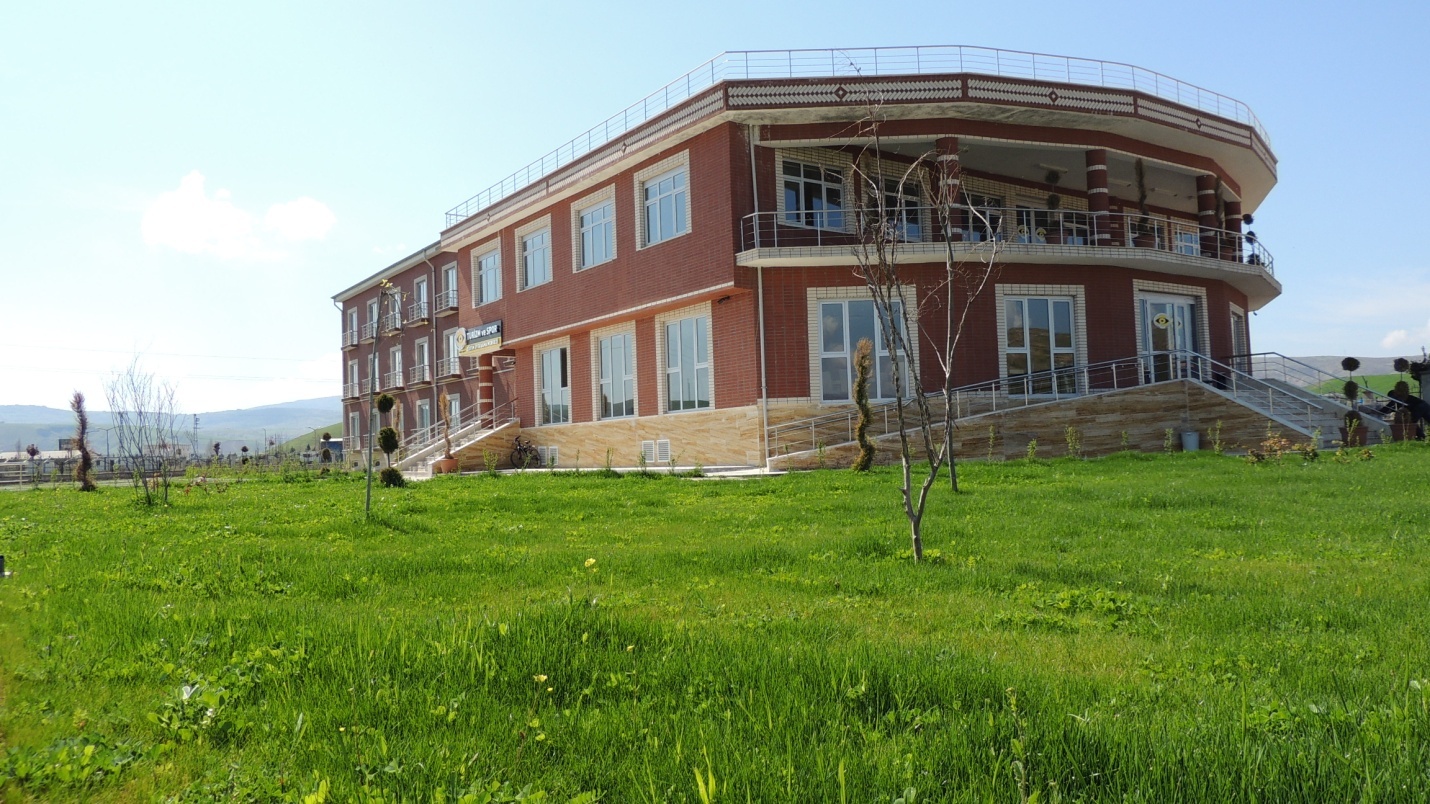 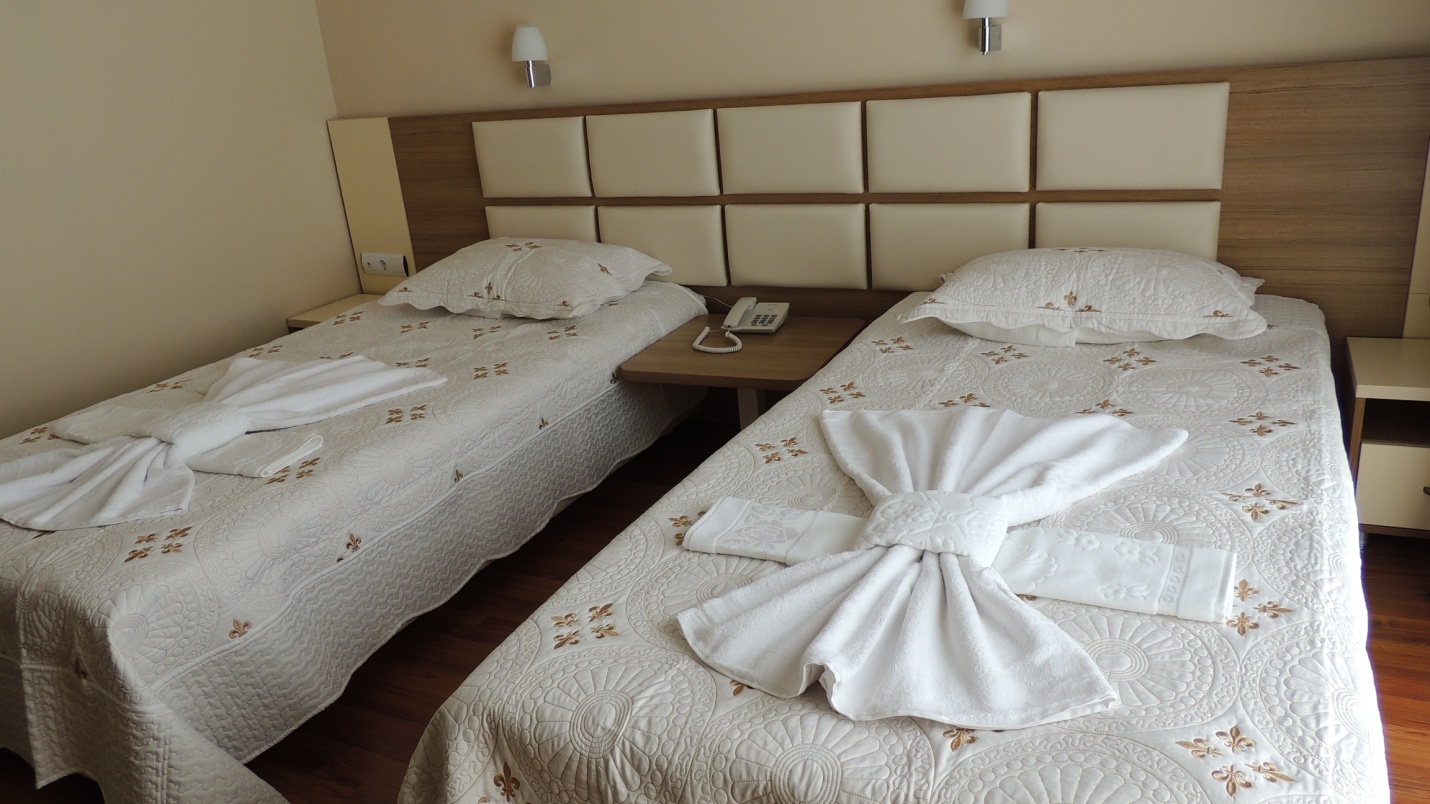 Futbol SahasıÜniversitemiz Kezer yerleşkesinde bulunan futbol sahası, 1.150 seyirci tribün kapasiteli olup, 8 kulvarlı tartan pist, 105x68 futbol saha alanına sahip, uluslararası standartlarda inşa edilmiştir.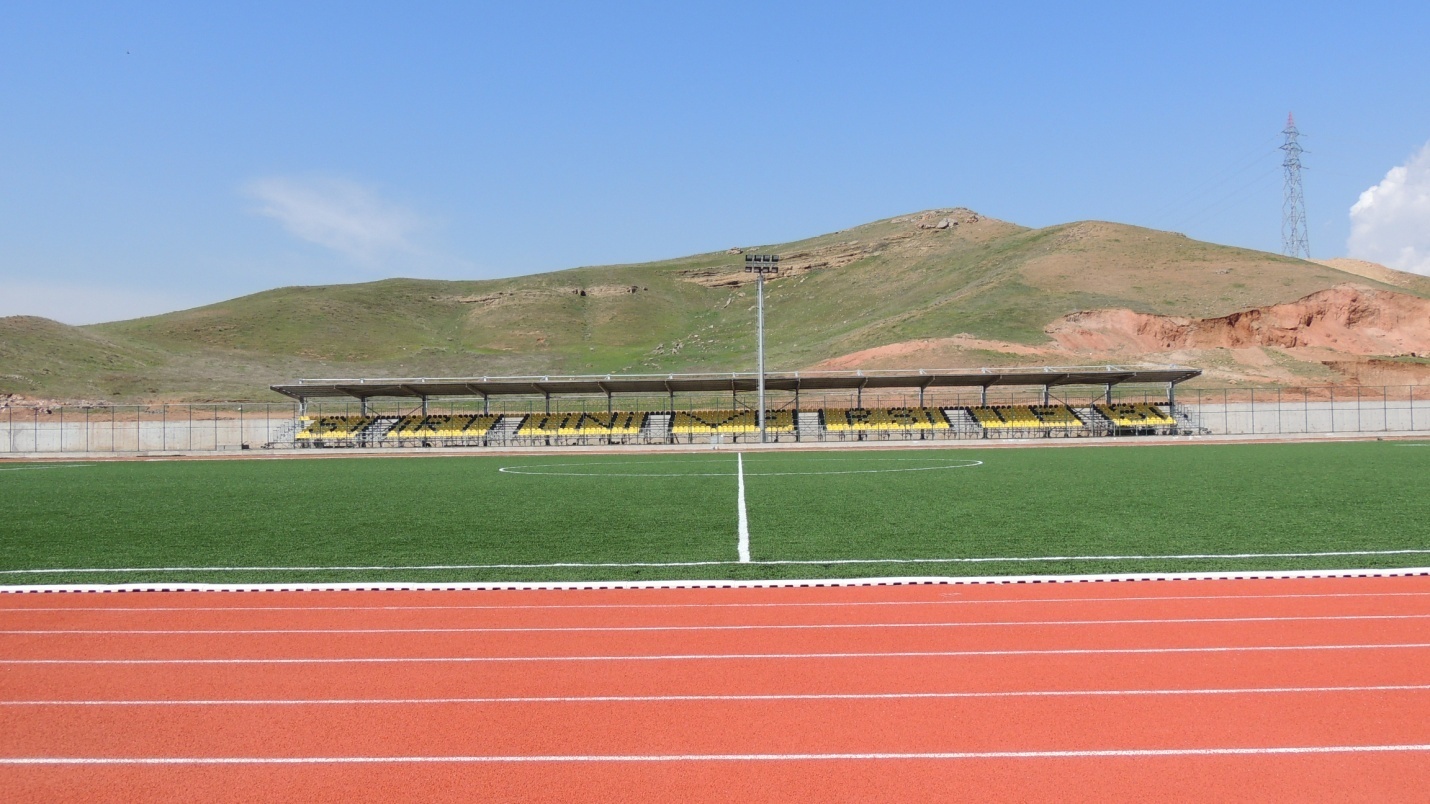 Kapalı Spor SalonuÜniversitemiz Kezer yerleşkesinde bulunan kapalı spor salonu, 1.000 seyirci kapasiteli, parke zemin ve uluslararası standartlarda inşa edilmiştir.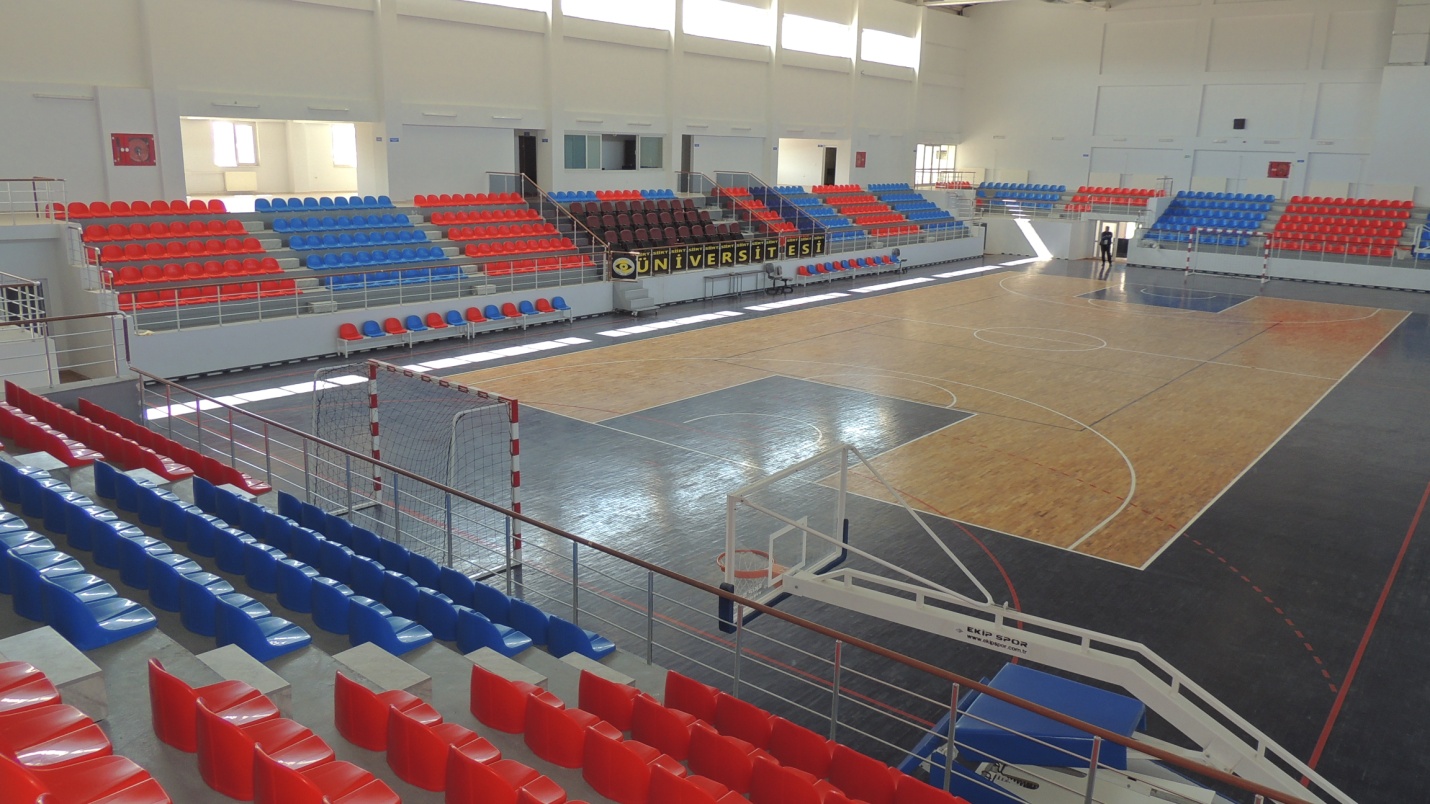 Ayrıca 1 adet Halı Saha,2 adet Tenis Kortu ve açık alan Basketbol ve Voleybol sahaları bulunmaktadır. Öğrenci YurtlarıÜniversitemiz Sağlık Kültür ve Spor Daire Başkanlığı bünyesinde faaliyet gösteren; Eruh ilçemizde iki adet öğrenci yurdunda 102 kız, 16 erkek öğrenci barınmaktadır. Yurtlarımızda odalar 3-4 ve 5 kişilik olup, yataklar baza sistemidir. Öğrencilerimize öğle ve akşam yemek hizmeti öğrenci bütçesine uygun fiyatlarla sunulmaktadır. Ayrıca çalışma salonu, kafeterya, mescit bulunmakta ve internet erişimi mevcuttur. Yurtlarda temizlik ve hijyene azami ölçüde dikkat edilmekte olup,  öğrencilerimizin sağlıklı ortamda barınmaları, beslenmeleri ve ders çalışmaları hususunda gerekli tedbirler zamanında alınmaktadır. Eruh Yurtlarından elde edilen gelir 83.000,00 TL’dir. 2- Organizayon YapısıBaşkanlığımız;1- Beslenme Hizmetleri Birimi 2- Engelli Öğrenci,  Kültür – Sanat ve Sosyal Hizmetler Birimi			3- Spor Hizmetleri Birimi
4- Sağlık Hizmetleri Birimi
5- Satın alma, Tahakkuk ve Ayniyat Birimi
6- Öğrenci Yurtları Birimi7-Sosyal Tesislerolmak üzere 7 birimden oluşmuştur.4- İnsan Kaynakları4.1- Başkanlığımızda Çalışan Personel Listesi5- Sunulan Hizmetler5.1 Sağlık HizmetleriÜniversitemiz kezer kampüsü ile Veteriner Fakültesi hizmet binasında Mediko-Sosyal Merkezi oluşturulmuştur.Merkezde ve Kezerde bulunan öğrencilerimiz, çalışanlarımız ve yakınları için sağlık hizmetleri Sağlık Kültür ve Spor Daire Başkanlığı tarafından bu sağlık biriminde verilmektedir. Sağlık Birimimizde, Yüksek Öğretim Kurulunca belirlenen "Yüksek Öğretim Öğrencilerinin Sağlık Hizmetlerinden Yararlandırılmasına İlişkin Uygulama Esasları"na uyulmaktadır.Başkanlığımız bünyesinde bulunan Sağlık Hizmetleri Biriminde 1 Diyetisyen 1 psikolog ve 4 Hemşire  ile hizmet verilmektedir.Ayrıca Sağlık Bakanlığı tarafından idari binamızda Aile Hekimi görevlendirilmesi yapılmış olup öğrenci ve personelimize Aile Hekimliğince sağlık hizmeti verilmektedir.5.2. İdari HizmetlerBaşkanlığımız;1- Her türlü sağlık hizmetini yürütür.2- Güzel sanatlar ve spor alanlarında çalışmalar ve gösteriler düzenler.3- Öğrencilere burs, beslenme, çalışma, dinlenme, boş zamanlarını değerlendirme ve iş bulma alanlarında yardımcı olacak hizmetlerde bulunur.4- Psikolojik danışmanlık ve rehberlik hizmetleri yapar, öğrencilerin kişisel ve ailevi sorunlarını çözümlemeye çalışır.5- Hizmet alanına giren konularda araştırma ve uygulamalar yapar, yaptırır, gerekli gördüklerini yayınlar.6- Bütün bu hizmetlerin görülmesi için gerekli olan öğrenci kantin, toplantı ve tiyatro salonları, spor salon ve sahalarını işletir veya işlettirir.7- Başkanlığımız bünyesinde kurulan öğrenci topluluklarının projelerinde onlara yardımcı olur, ihtiyaçlarını karşılar.5.3.Spor, Kültür ve Sanat Etkinlikleri.Siirt Üniversitesi Rektörlük binasında 400 kişilik konferans salonu, Merkez kamelyada 80 kişilik çok amaçlı salon, Kezer kampüsü Mühendislik Mimarlık Fakültesinde 250 kişilik konferans salonlarında toplantı, sempozyum, konferans, tiyatro, konser ve diğer etkinlikler yapılmakta olup, öğrenci ve akademisyenlerimizin sık kullandığı yerlerdir.Her yıl Bahar şenliğinde hafta boyunca ünlü sanatçıların yer aldığı konserler, öğrenci gruplarının düzenlediği gösteriler ve çeşitli spor dallarında turnuvalar düzenlenmekte, mezuniyet töreni ve aşure günü etkinlikleri yapılmaktadır.6- Yönetim ve İç Kontrol Sistemi(Mali Yönetim ve Harcama Öncesi Kontrol Sistemi)İlgili Kanun ve Yönetmelikler çerçevesinde,2014 mali yılı bütçesinden genel yönetime ilişkin giderler ile Rektörlüğümüze bağlı Fakülte/Yüksekokul öğrencilerine yönelik beslenme, sağlık, kültür ve spor faaliyetlerine ilişkin mal ve hizmet alımları, personel ve öğrenci görevlendirmelerine ilişkin yolluk harcamaları, mal alımları ve bakım/onarımları ile ilgili hizmetleri satın almak ve tahakkuk belgelerinin hazırlanması işlemlerinden sorumludur.	* 4734 Sayılı Kamu İhale Kanunu* 4735 Sayılı Kamu İhale Sözleşmeleri Kanunu* 5018 Sayılı Bütçe Mali Kontrol Kanunu* 565 Sayılı Merkezi Yönetim Bütçe Kanunu* 5812 Sayılı KanunHizmet Alımı İhaleleri Uygulama YönetmeliğiMal Alımı İhaleleri Uygulama YönetmeliğiKamu İhale Genel Tebliği Başkanlığımız tarafından 2018 yılında Yapılan İhaleler;II- AMAÇ ve HEDEFLER	________________________________________________________________A. Birim Amaç ve Hedefleri Sunulan hizmetlerle personel ve öğrencilerimizin; hizmetlerimiz ile ilgili memnuniyetlerini en üst seviyeye çıkartmak.Verilen hizmetlerle örnek bir birim olmayı sağlamak.Personel ve Öğrencilerimizin beden ve ruh sağlıklarını korumak ve topluma yararlı bireyler haline getirmek amacıyla sosyal, kültürel ve spor alanlarında başarılı olmaları için gerekli alt yapıyı hazırlamak.Hizmet verdiğimiz tüm alanların ileri teknoloji olanakları ile donatılıp en kaliteli şekilde öğrencilerimize ve personelimize sunulması.İş stratejisi açısından yetkin ve uzman bir daire başkanlığı olmak, ileri yaklaşım ve yöntemleri benimsemek, bu amaçla personeli hizmet içi eğitime tabi tutmak.Hizmet alanları açısından öğrenci/personel odaklı olmak, hizmetleri üstün fiziki ortam ve teknolojik donanımlarla sunmak.Hukuka uygun, saydam, güvenilir hizmet sunmak.Kaynakların etkin ve verimli kullanılmasını sağlamak.B. Temel Politika ve ÖnceliklerKurallara bağlı olmak,Sorumluluk bilinci, Etik değerlere bağlı olmak,İdealist olmak,Saygılı olmak,Çalışkanlık,Liderlik,Liyakat,Güvenilirlik,Dürüstlük,İşbirliğine açık olmak,Özverili olmak,Adil olmak,Akılcılık,Saydamlık,Hesap verilebilirlik,Personel katılımı,Üniversitemizin tüm değerlerini kabul etmek.III- FAALİYETLERE İLİŞKİN BİLGİ VE DEĞERLENDİRMELER______________________________________________________________________A- Mali Bilgiler1- Bütçe Uygulama Sonuçları*Ekonomik Sınıflandırmaya Göre Ödenek İcmali2- Temel Mali Tablolara İlişkin Açıklamalar	Başkanlığımız 2018 yılında faaliyetlerini aşağıda izah edildiği şekilde sürdürmüştür. Başkanlığımızın 2018 yılı başlangıç bütçesi 3.071.200,00 TL. dir. Başkanlığımızın ihtiyaçları doğrultusunda çeşitli bütçe kalemlerine 2.698.510,00 TL eklenmiş ve yıl sonu itibariyle toplam ödeneğimiz 5.769.710,00 TL olmuştur. Bu ödeneğin 5.567.816,58 TL. si ihtiyaçlar doğrultusunda harcanmıştır B- Performans Bilgileri1- Faaliyet ve Proje Bilgileri Faaliyet Bilgileri -	31 öğrenci kulübümüz akademik danışmanları gözetiminde kuruluş amaçları doğrultusunda çalışmalarını yürütmektedir. -    01.01.2018 tarihinden 31.12.2018 tarihine kadar faaliyet gösteren topluluklar ve bu topluluklar tarafından gerçekleştirilen etkinlikler aşağıda belirtilmiştir.Öğrenci Topluluklarımız;Yapılan Etkinlikler;SPOR FAALİYETLERİÇağdaş bir üniversitenin, iyi bir eğitim yanında sosyal, kültürel ve sportif etkinlikler yoluyla ilerleyebileceğinin bilincinde olan üniversitemiz, bu doğrultuda birçok etkinlik düzenlemektedir. Üniversitemizin önde gelen amaçlarından birisi de, öğrenim gören öğrencilerimizin ders dışı zamanlarını en iyi şekilde değerlendirmelerini sağlamak, güzel sanatlara yönelik etkinlikler düzenleyerek onların bu etkinliklere katılmalarını temin etmektir. Aynı zamanda bu tür katılımların eğitimin bir parçası olduğuna olan inancımız tamdır. Üniversitemiz Halk oyunları ekibi, Futbol, Voleybol,Basketbol,Hentbol,Güreş,Futsal,Masa Tenisi,Atletizm ve Satranç Takımları aktif olarak faaliyette olup Üniversitelerarası müsabakalara katılmaktadır.Bilimsel, sosyal ve kültürel alanlarda toplantı, panel ve konferanslar düzenleyerek alanlarında uzman bilim adamları Üniversitemize davet edilmektedir. Öğrenci topluluklarının yaptığı sosyal, kültürel, sportif etkinlikler de Üniversitemiz tarafından desteklenmektedir. Öğrencilerimizden gelen istekler doğrultusunda değişik alanlarda yeni öğrenci topluluklarının kurulması teşvik edilmektedir.Bahar Şenlikleri kapsamında personel ile öğrenci birimleri arasında Futbol, Voleybol,Basketbol, Masa Tenisi, Halat Çekme ve Satranç Turnuvaları başarılı bir şekilde yapılmıştır.2- Performans Sonuçları Tablosu3- Performans Sonuçlarının DeğerlendirilmesiIV- KURUMSAL KABİLİYET ve KAPASİTENİN DEĞERLENDİRİLMESİ______________________________________________________________________A- Üstünlükler Sağlık Kültür ve Spor Daire Başkanlığının kendi bütçesinin olması,Yemek ve yurt ücretlerinin ekonomik olmasıÖğrenci odaklı çalışılmasıÖğrencilere rehberlik edecek psikolojik danışman olmasıSağlık Kültür ve Spor Daire Başkanlığı bütçesinde burs olanaklarının olmasıGelir çeşitliliğine sahip olunmasıÜcretsiz sağlık hizmeti verilmesiÖğrenci topluluklarımız ile sivil toplum kuruluşları arasında köprü görevi yapmasıHiyerarşik yapının sağlıklı olarak işlemesi. B- ZayıflıklarSürekli İşçi sayısının yetersiz oluşuBütçe yetersizliğinden dolayı istenen bazı hedeflerin gerçekleşememesi (Akşam Yemeği çıkaramama,Kısmi Zamanlı Öğrenci çalıştıramama vb)C- DeğerlendirmeBaşkanlığımız; öğrencilerin sosyal, kültürel, danışma ve rehberlik ile sosyal ihtiyaçlarını karşılayan bir hizmet birimi ve aynı zamanda eğitim- öğretimin desteklenmesi amacıyla bu alanda uygulama ve araştırmaların yapıldığı bir uygulama dairesidir. İhtiyaç duyulan teknik donanım, personel ihtiyaçlarının giderilmesi halinde birimimiz faaliyetlerini ve hizmetlerini en üst seviyede sunabilecektir.V- ÖNERİ VE TEDBİRLERBaşkanlığımız bünyesinde hizmet veren birimlerin personel  ihtiyacının giderilmesi,Personel ve öğrenci etkinliklerinde kullanmak üzere Başkanlığımızın eksik araç ve ekipmanlarının tamamlanması.İÇ KONTROL GÜVENCE BEYANIHarcama yetkilisi olarak yetkim dahilinde;Bu raporda yer alan bilgilerin güvenilir, tam ve doğru olduğunu beyan ederim.Bu raporda açıklanan faaliyetler için idare bütçesinden harcama birimimize tahsis edilmiş kaynakların etkili, ekonomik ve verimli bir şekilde kullanıldığını, görev ve yetki alanım çerçevesinde iç kontrol sisteminin idari ve mali kararlar ile bunlara ilişkin işlemlerin yasallık ve düzenliliği hususunda yeterli güvenceyi sağladığını ve harcama birimimizde süreç kontrolünün etkin olarak uygulandığını bildiririm. Bu güvence, harcama yetkilisi olarak sahip olduğum bilgi ve değerlendirmeler, iç kontroller, iç denetçi raporları ile Sayıştay raporları gibi bilgim dahilindeki hususlara dayanmaktadır. Burada raporlanmayan, idarenin menfaatlerine zarar veren herhangi bir husus hakkında bilgim olmadığını beyan ederim. 22.01.2019  Selim KELEŞ  Daire BaşkanıİÇİNDEKİLERSUNUŞGENEL BİLGİLERMİSYON VE VİZYONYETKİ, GÖREV VE SORUMLULUKLARİDAREYE İLİŞKİN BİLGİLERFİZİKSEL YAPIORGANİZASYON YAPISITAŞINIR KAYITLARİNSAN KAYNAKLARI SUNULAN HİZMETLERYÖNETİM VE İÇ KONTROL SİSTEMİAMAÇ VE HEDEFLERBİRİM AMAÇ VE HEDEFLERİTEMEL POLİTİKALAR VE ÖNCELİKLERFAALİYETLERE İLİŞKİN BİLGİ VE DEĞERLENDİRMELERMALİ BİLGİLERBÜTÇE UYGULAMA SONUÇLARITEMEL MALİ TABLOLARA İLİŞKİN AÇIKLAMALARPERFORMANS BİLGİLERİFAALİYET VE PROJE BİLGİLERİPERFORMANS SONUÇLARI TABLOSUPERFORMANS SONUÇLARININ DEĞERLENDİRİLMESİKURUMSAL KABİLİYET VE KAPASİTESİNİN DEĞERLENDİRİLMESİÜSTÜNLÜKLERZAYIFLIKLARDEĞERLENDİRMEÖNERİ VE TEDBİRLERİÇ KONTROL GÜVENCE BEYANIYEMEKHANELERYEMEKHANELERYEMEKHANELERBölümlerSayısı (Adet)Kapasitesi (Kişi)Öğrenci Yemekhanesi41200Personel Yemekhanesi2380Akademik Personel Yemekhanesi1300Toplam71.880SOSYAL TESİSLERSOSYAL TESİSLERSOSYAL TESİSLERSOSYAL TESİSLERSOSYAL TESİSLERSOSYAL TESİSLERTesisin AdıSayısı (Adet)Kapalı Alan (m2)2018 YILI2018 YILI2018 YILITesisin AdıSayısı (Adet)Kapalı Alan (m2)Oda SayısıYararlananların SayısıTahsil Edilen MiktarKonukevi ve Turizm Spor Uygulama Merkezi 12.500,00381485298.097,50Toplam12.500,00381485298.097,50YURTLARYURTLARYurt AdıKapasitesiEruh Erkek Öğrenci Yurdu16Eruh Kız Öğrenci Yurdu102Toplam118PAKET PROGRAMLARI VE BİLGİSAYARLARPAKET PROGRAMLARI VE BİLGİSAYARLARPAKET PROGRAMLARI VE BİLGİSAYARLARPAKET PROGRAMLARI VE BİLGİSAYARLARPAKET PROGRAMLARI VE BİLGİSAYARLARPAKET PROGRAMLARI VE BİLGİSAYARLARCinsiCinsiİdari Amaçlı (Adet)Eğitim Amaçlı (Öğrencilerin Kullanımına açık bilgisayar sayısı) (Adet)Araştırma Amaçlı (Adet)Sağlık amaçlıToplam YazılımYazılım11Masa Üstü BilgisayarMasa Üstü Bilgisayar2828Taşınabilir BilgisayarTaşınabilir Bilgisayar22DİĞER BİLGİ VE TEKNOLOJİK KAYNAKLARDİĞER BİLGİ VE TEKNOLOJİK KAYNAKLARDİĞER BİLGİ VE TEKNOLOJİK KAYNAKLARDİĞER BİLGİ VE TEKNOLOJİK KAYNAKLARDİĞER BİLGİ VE TEKNOLOJİK KAYNAKLARDİĞER BİLGİ VE TEKNOLOJİK KAYNAKLARCinsiCinsiİdari Amaçlı (Adet)Eğitim Amaçlı  (Adet)Araştırma Amaçlı (Adet)Sağlık Amaçlı (Adet)          ToplamProjeksiyonProjeksiyon22Slâyt MakinesiSlâyt MakinesiBarkot OkuyucuBarkot Okuyucu11Baskı MakinesiBaskı MakinesiFotokopi MakinesiFotokopi Makinesi33KameralarKameralar1111TelevizyonlarTelevizyonlar6363TarayıcılarTarayıcılar33TAŞINIR MALZEME LİSTESİTAŞINIR MALZEME LİSTESİTAŞINIR MALZEME LİSTESİTAŞINIR MALZEME LİSTESİTAŞINIR MALZEME LİSTESİTAŞINIR MALZEME LİSTESİTAŞINIR MALZEME LİSTESİTAŞINIR MALZEME LİSTESİTAŞINIR MALZEME LİSTESİTAŞINIR MALZEME LİSTESİHesap KoduI. Düzey KoduII.Düzey KoduDayanıklı taşınırlarÖlçüBirimiÖlçüBirimiÖlçüBirimi2017 ‘da  alınan2017 ‘da  alınanToplam Miktar2530201Tarım ve ormancılık makineleri aletleriAdetAdet32530202İnşaat makineleri ve aletleriAdetAdet32530203Atölye makineleri ve aletleriAdetAdet32530205Güç elektroniği ve basınçlı makineler ile aletleriAdetAdet62530207Paketleme makineleriAdetAdet12530301Yıkama, temizleme ve ütüleme cihaz ve araçlarıAdetAdet1122530302Beslenme/gıda ve mutfak cihaz ve aletleriAdetAdet1682530304Ölçüm, tartı, çizim cihazları ve aletleriAdetAdet22530305Tıbbi ve biyolojik amaçlı kullanılan cihazlar ve aletleriAdetAdet512530306Araştırma ve üretim amaçlı cihazları ve aletleriAdetAdet22530307Müzik aletleri ve aksesuarlarıAdetAdet422540107Motorsuz kara taşıtlarıAdet222550101Döşeme demirbaşlarıAdet171717172550104Seyahat, muhafaza ve taşıma amaçlı demirbaş niteliğindeki taşınırlarAdet112550105Hastanede kullanılan demirbaş niteliğindeki diğer taşınırlarAdet20202550201Bilgisayar ve sunucularAdet56562550202Bilgisayar çevre birimleriAdet29292550203Teksir ve çoğaltma makineleriAdet112550204Haberleşme cihazlarıAdet90902550205Ses, görüntü ve sunum cihazlarıAdet1221222550299Diğer büro makineleri ve aletleri grubuAdet41412550301Büro mobilyalarıAdet249324932550302Misafirhane, konaklama ve barınma amaçlı mobilyalarAdet2542542550303Kafeterya ve yemekhane mobilyalarıAdet138613862550305Seminer ve sunum amaçlı ürünlerAdet15152550401Yemek hazırlama ekipmanlarıAdet1351352550702Basılı yayınlarAdet112550801Eğitim mobilyaları ve donanımlarıAdet662550802Öğrenmeyi kolaylaştırıcı ekipmanlarAdet662550902Salon sporlarında kullanılan demirbaşlarAdet992550903Saha sporlarında kullanılan demirbaşlarAdet992550999Diğer spor amaçlı kullanılan demirbaşlarAdet111332551002Kontrol ve güvenlik sistemleriAdet332551003Yangın söndürme ve tedbir cihaz ve araçlarıAdet61612551102Duvarda sergilenen süs eşyalarıAdet84842551103Masa, sehpa ve zeminde sergilenen süs eşyalarıAdet29292551202Büro malzemeleriAdet13132559903Seyyar Tanklar ve TüplerAdet11SIRA NOKONUMU KİŞİ SAYISI1657 S.K. Tabi Olarak Çalışan 252Sürekli İşçiler 393Hizmet Alımı (Taşeron)04Kısmi Zamanlı Öğrenciler 05Stajyer Öğrenci* 0TOPLAM TOPLAM SIRA NOKADRO KİŞİ SAYISI1Daire Başkanı 12Şube Müdürü43Şef14Bilgisayar işletmeni 75Psikolog 16Aşçı 07Diyetisyen18Antrenör29Hemşire410Sağlık Teknisyeni111Sekreter012Hizmetli3TOPLAM TOPLAM 25İhale Kayıt Noİhale Türüİhale Usulüİhale Adı2018/556133 Mal Açık 4 KISIM 103 KALEMDEN OLUŞAN EKMEK, ET,SEBZE,MEYVE VE KURU GIDA ÜRÜNLERİ Stratejik Amaçlar		Stratejik HedeflerStratejik Amaç-1Sunulan hizmetlerle öğrencilerimizin, personelimizin ve hizmet alanlarımızın memnuniyetini üst seviyeye çıkarmak, verilen hizmetler açısından öncü bir başkanlık olmak ve süreklilik sağlamak.Hedef-1:Maksimum memnuniyetStratejik Amaç-1Sunulan hizmetlerle öğrencilerimizin, personelimizin ve hizmet alanlarımızın memnuniyetini üst seviyeye çıkarmak, verilen hizmetler açısından öncü bir başkanlık olmak ve süreklilik sağlamak.Hedef-2:Kaliteli hizmetStratejik Amaç-1Sunulan hizmetlerle öğrencilerimizin, personelimizin ve hizmet alanlarımızın memnuniyetini üst seviyeye çıkarmak, verilen hizmetler açısından öncü bir başkanlık olmak ve süreklilik sağlamak.Hedef-3:Hizmette devamlılıkStratejik Amaç-2Öğrencilerimizin beden ve ruh sağlığını korumak ve topluma yararlı bireyler haline getirmek amacıyla kültür, sanat ve spor alanlarında başarılı olmaları için gerekli alt yapıyı sağlamak.Hedef-1: Duyarlı öğrenci bilincini oluşturmakStratejik Amaç-2Öğrencilerimizin beden ve ruh sağlığını korumak ve topluma yararlı bireyler haline getirmek amacıyla kültür, sanat ve spor alanlarında başarılı olmaları için gerekli alt yapıyı sağlamak.Hedef-2: Kültürel etkinliklerle gelişmelerine katkıda bulunmak.Stratejik Amaç-2Öğrencilerimizin beden ve ruh sağlığını korumak ve topluma yararlı bireyler haline getirmek amacıyla kültür, sanat ve spor alanlarında başarılı olmaları için gerekli alt yapıyı sağlamak.Hedef-3: Öğrencilerin ruh ve beden sağlığını korumak.Stratejik Amaç-3Hizmet verdiğimiz tüm alanların ileri teknoloji olanaklarıyla donatılıp en kaliteli hizmetin sunulması.Hedef-1: Vasıflı personel ihtiyacımızın giderilmesiStratejik Amaç-3Hizmet verdiğimiz tüm alanların ileri teknoloji olanaklarıyla donatılıp en kaliteli hizmetin sunulması.Hedef-2: Kullanılan aletlerde ileri teknolojiyi takip etmekStratejik Amaç-4İş stratejisi açısından yetkin ve uzman bir daire başkanlığı olmak.  İleri yaklaşım ve yöntemlerini benimsemek.Hedef-1: Çalışanlar arası kaliteli iletişimi sağlamak.Stratejik Amaç-4İş stratejisi açısından yetkin ve uzman bir daire başkanlığı olmak.  İleri yaklaşım ve yöntemlerini benimsemek.Hedef-2: Personeli hizmet içi eğitime tabi tutmak.Stratejik Amaç-4İş stratejisi açısından yetkin ve uzman bir daire başkanlığı olmak.  İleri yaklaşım ve yöntemlerini benimsemek.Hedef-3: Başkanlık içerisinde çalışan her personeli kendi alanında uzmanlaştırmak.Stratejik Amaç-5Hizmet alanları açısından öğrenci/personel odaklı olmak, hizmetleri üstün fiziki ortam ve teknolojik donanımlarla sunmak.Hedef-1: Öğrenci sorunlarına anında çözümler getirmek.Stratejik Amaç-5Hizmet alanları açısından öğrenci/personel odaklı olmak, hizmetleri üstün fiziki ortam ve teknolojik donanımlarla sunmak.Hedef-2: Çalışma ortamlarını iyileştirmek.KODGİDER TÜRLERİBÜTÇE BAŞLANGIÇ ÖDENEĞİ(TL)EKLENEN(+)(TL)DÜŞÜLEN(-)(TL)YILSONU ÖDENEĞİ(TL)HARCAMA(TL)HARCAMA(% si)01Personel Giderleri1.312.400,001.377.810,000,002.690.210,002.689.895,3899,9902Sos. Güvenlik Kur. D.Prim Gideri223.900,00351.500,000,00575.400,00522.499,7690,8103Mal ve Hizmet Alım Giderleri1.534.900,00969.200,000,002.504.100,002.355.421,4494,06GENEL TOPLAM3.071.200,002.698.510,000,005.769.710,005.567.816,5896,50S.NOTOPLULUK ADIAKADEMİK DANIŞMANS.NOTOPLULUK ADIAKADEMİK DANIŞMAN1GENÇ TEMA TOPLULUĞUDr. Öğr. Üyesi Cevdet KAPLAN1GENÇ TEMA TOPLULUĞUDr. Öğr. Üyesi Cevdet KAPLAN1GENÇ TEMA TOPLULUĞUDr. Öğr. Üyesi Cevdet KAPLAN2FİKİR VE MEDENİYET TOPLULUĞUArş.Gör.Necati SÜMER2FİKİR VE MEDENİYET TOPLULUĞUArş.Gör.Necati SÜMER3GENÇ GİRİŞİMCİLER TOPLULUĞUArş. Gör. Nurettin YILDIRIM3GENÇ GİRİŞİMCİLER TOPLULUĞUArş. Gör. Nurettin YILDIRIM4DOĞAL AFET, ARAMA, KURTARMA VE İLK YARDIM KULÜBÜ (DAKİK)Dr. Öğrt. Üyesi Harun BEKTAŞ4DOĞAL AFET, ARAMA, KURTARMA VE İLK YARDIM KULÜBÜ (DAKİK)Dr. Öğrt. Üyesi Harun BEKTAŞ5ÖZGÜN DÜŞÜNCE TOPLULUĞUOkt. Mahsum TAŞ5ÖZGÜN DÜŞÜNCE TOPLULUĞUOkt. Mahsum TAŞ6İNSAN HAK VE HÜRRİYETLERİ TOPLULUĞUÖğrt.Gör. Zekeriya MENAK6İNSAN HAK VE HÜRRİYETLERİ TOPLULUĞUÖğrt.Gör. Zekeriya MENAK7DEĞERLER EĞİTİMİ TOPLULUĞUÖğrt.Gör. Abdullah ÖZCAN7DEĞERLER EĞİTİMİ TOPLULUĞUÖğrt.Gör. Abdullah ÖZCAN8KÜLTÜR VE SANAT TOPLULUĞUÖğrt. Gör. Çağlar YILDIZ8KÜLTÜR VE SANAT TOPLULUĞUÖğrt. Gör. Çağlar YILDIZ9ROBOT TOPLULUĞUArş. Gör. Ramazan MENAK9ROBOT TOPLULUĞUArş. Gör. Ramazan MENAK10ULUSLAR ARASI ÖĞRENCİ TOPLULUĞUDoç.Dr. Ayhan YILMAZ10ULUSLAR ARASI ÖĞRENCİ TOPLULUĞUDoç.Dr. Ayhan YILMAZ11TARİH TOPLULUĞUArş.Gör. Ömer KUCAK11TARİH TOPLULUĞUArş.Gör. Ömer KUCAK12YEŞİLAY KÜLTÜR KULÜBÜDr. Adem İNCE12YEŞİLAY KÜLTÜR KULÜBÜDr. Adem İNCE13GENÇ HABBE MANEVİ DEĞERLER TOPLULUĞUÖğrt. Gör. Bülent AKAY13GENÇ HABBE MANEVİ DEĞERLER TOPLULUĞUÖğrt. Gör. Bülent AKAY14BRİÇ TOPLULUĞUDr. Öğrt. Üyesi Sungur GÜREL14BRİÇ TOPLULUĞUDr. Öğrt. Üyesi Sungur GÜREL15YAŞAM İÇİN TARIM TOPLULUĞUDr. Öğrt. Üyesi Fatih ÇIĞ15YAŞAM İÇİN TARIM TOPLULUĞUDr. Öğrt. Üyesi Fatih ÇIĞ16GENÇ BEYİNLER TOPLULUĞUArş. Gör. Ahmet AKTAŞ16GENÇ BEYİNLER TOPLULUĞUArş. Gör. Ahmet AKTAŞ17FEN VE MATEMATİK TOPLULUĞUDr. Öğrt. Üyesi  Ali ÇETİN17FEN VE MATEMATİK TOPLULUĞUDr. Öğrt. Üyesi  Ali ÇETİN18TOPLUMSAL DÜŞÜNCE KULÜBÜArş. Gör. Murat TOPRAK18TOPLUMSAL DÜŞÜNCE KULÜBÜArş. Gör. Murat TOPRAK19ÇEVİRİ TOPLULUĞUDr. Öğrt. Üyesi Zeynep HARPUTLU19ÇEVİRİ TOPLULUĞUDr. Öğrt. Üyesi Zeynep HARPUTLU20SİİRT AKADEMİ TOPLULUĞUArş. Gör. Ahmet AKTAŞ20SİİRT AKADEMİ TOPLULUĞUArş. Gör. Ahmet AKTAŞ21KIZILAY TOPLULUĞUÖğr. Gör.Reyhan Fırat KILIÇVURAN21KIZILAY TOPLULUĞUÖğr. Gör.Reyhan Fırat KILIÇVURAN22VETERİNER SOSYAL ETKİNLİK TOPLULUĞUDr. Öğrt. Üyesi Gülşah AKGÜL22VETERİNER SOSYAL ETKİNLİK TOPLULUĞUDr. Öğrt. Üyesi Gülşah AKGÜL23VATAN SEVDALILARI TOPLULUĞUÖğrt. Gör. Kenan TAN23VATAN SEVDALILARI TOPLULUĞUÖğrt. Gör. Kenan TAN24KATRE ÖĞRENCİ TOPLULUĞUDr. Öğrt. Üyesi Necati SÜMER24KATRE ÖĞRENCİ TOPLULUĞUDr. Öğrt. Üyesi Necati SÜMER25HAYVAN HAKLARI (SÜHAK) KULÜBÜDr. Öğrt. Üyesi Gülşah AKGÜL25HAYVAN HAKLARI (SÜHAK) KULÜBÜDr. Öğrt. Üyesi Gülşah AKGÜL26TARİHİ KENTLER TOPLULUĞUDoç. Dr. Yaşar Bahri ERGEN26TARİHİ KENTLER TOPLULUĞUDoç. Dr. Yaşar Bahri ERGEN27FOTOĞRAFÇILIK VE DOĞA TOPLULUĞUDr. Öğretim Üyesi Enes DEMİR27FOTOĞRAFÇILIK VE DOĞA TOPLULUĞUDr. Öğretim Üyesi Enes DEMİR28GENÇ İNŞAAT MÜHENDİSLERİ TOPLULUĞUDr. Öğretim Üyesi Mahmut DURMAZ28GENÇ İNŞAAT MÜHENDİSLERİ TOPLULUĞUDr. Öğretim Üyesi Mahmut DURMAZ29OMBUDSMANLIK TOPLULUĞUDr. Öğretim Üyesi Mahir ÖZHAN29OMBUDSMANLIK TOPLULUĞUDr. Öğretim Üyesi Mahir ÖZHAN30ENDERUN TOPLULUĞUÖğrt. Gör. Abdullah ELMAS30ENDERUN TOPLULUĞUÖğrt. Gör. Abdullah ELMAS31MEKAN KÜLTÜR COĞRAFYA TOPLULUĞUArş.Gör.Muhammet ÖKSÜZ31MEKAN KÜLTÜR COĞRAFYA TOPLULUĞUArş.Gör.Muhammet ÖKSÜZETKİNLİĞİN TÜRÜSAYISISağlık4Yardım5Gezi5Konferans12Kan Bağışı3Kermes4Tiyatro6Stant12Spor2Panel3Sempozyum1Basın-Yayın1Kitap Okuma2Seminer4Film Gösterimi2Şiir Dinletisi1Kurtarma Tatbikatı1Eğitim1Söyleşi2Sertifika Töreni-Ağaç Dikme Etkinliği2TOPLAM:73Stratejik AmaçlarStratejik HedeflerGerçekleşmeStratejik Amaç-1Sunulan hizmetlerle öğrencilerimizin, personelimizin ve hizmet alanlarımızın memnuniyetini üst seviyeye çıkarmak, verilen hizmetler açısından öncü bir başkanlık olmak ve süreklilik sağlamak.Hedef - 1: Maksimum memnuniyetHizmet veren personel özenle seçilmiştir.Stratejik Amaç-1Sunulan hizmetlerle öğrencilerimizin, personelimizin ve hizmet alanlarımızın memnuniyetini üst seviyeye çıkarmak, verilen hizmetler açısından öncü bir başkanlık olmak ve süreklilik sağlamak.Hedef - 2: Kaliteli hizmetAlanında uzman kişilerle çalışmaya özen gösterilmiştir.Stratejik Amaç-1Sunulan hizmetlerle öğrencilerimizin, personelimizin ve hizmet alanlarımızın memnuniyetini üst seviyeye çıkarmak, verilen hizmetler açısından öncü bir başkanlık olmak ve süreklilik sağlamak.Hedef - 3: Hizmette devamlılıkGelecek yıllarda hizmet ve kalitenin artırılarak devam etmesi için ortam sağlanmıştır.Stratejik Amaç-2Öğrencilerimizin beden ve ruh sağlığını korumak ve topluma yararlı bireyler haline getirmek amacıyla kültür, sanat ve spor alanlarında başarılı olmaları için gerekli alt yapıyı sağlamak.Hedef - 1: Duyarlı öğrenci bilincini oluşturmakÖğrencilerimizle ortaklaşa sosyal çalışmalar yapılmıştır.Stratejik Amaç-2Öğrencilerimizin beden ve ruh sağlığını korumak ve topluma yararlı bireyler haline getirmek amacıyla kültür, sanat ve spor alanlarında başarılı olmaları için gerekli alt yapıyı sağlamak.Hedef - 2: Kültürel etkinliklerle gelişmelerine katkıda bulunmak.Çeşitli kültürel etkinlikler düzenlenmiştir.Stratejik Amaç-2Öğrencilerimizin beden ve ruh sağlığını korumak ve topluma yararlı bireyler haline getirmek amacıyla kültür, sanat ve spor alanlarında başarılı olmaları için gerekli alt yapıyı sağlamak.Hedef - 3: Öğrencilerin ruh ve beden sağlığını korumak.Başkanlığımız bünyesinde 1 Psikolog, 1 Aile Hekimi,1 Diyetisyen ve 4 Hemşire görevlendirilmiş ve çalışmalara başlanmıştır.Stratejik Amaçlar		Stratejik HedeflerGerçekleşmeStratejik Amaç-3Hizmet verdiğimiz tüm alanların ileri teknoloji olanaklarıyla donatılıp en kaliteli hizmetin sunulması.Hedef - 1: Vasıflı personel ihtiyacımızın giderilmesiBaşkanlığımıza yeni personel görevlendirilmiştir.Stratejik Amaç-4İş stratejisi açısından yetkin ve uzman bir daire başkanlığı olmak.  İleri yaklaşım ve yöntemlerini benimsemek.Hedef - 1: Çalışanlar arası kaliteli iletişimi sağlamak.Personelimiz gerekli görevlendirmeleri yapılmıştır.Stratejik Amaç-4İş stratejisi açısından yetkin ve uzman bir daire başkanlığı olmak.  İleri yaklaşım ve yöntemlerini benimsemek.Hedef - 2: Personeli hizmet içi eğitime tabi tutmak.Hizmet içi eğitime personelimiz imkân yetersizliğinden gönderilememiştir.     Stratejik Amaç-4İş stratejisi açısından yetkin ve uzman bir daire başkanlığı olmak.  İleri yaklaşım ve yöntemlerini benimsemek.Hedef - 3: Başkanlık içerisinde çalışan her personeli kendi alanında uzmanlaştırmak.Personelimiz yetenek ve ilgilerine göre çeşit görevler verilmiştir.Stratejik Amaç-5Hizmet alanları açısından öğrenci/personel odaklı olmak, hizmetleri üstün fiziki ortam ve teknolojik donanımlarla sunmak.Hedef - 1: Öğrenci sorunlarına anında çözümler getirmek.Öğrenci ve topluluklarımızın imkan ve kanunlar içerisinde tüm ihtiyaçları karşılanmaktadır.Stratejik Amaç-5Hizmet alanları açısından öğrenci/personel odaklı olmak, hizmetleri üstün fiziki ortam ve teknolojik donanımlarla sunmak.Hedef - 2: Çalışma ortamlarını iyileştirmek.Yeni kampüste mevcut imkanlar en verimli şekilde kullanılmaktadır.Stratejik AmaçlarStratejik HedeflerHedeflenenHedeflenenGerçekleşme Durumu (%)Gerçekleşme Durumu (%)AçıklamaAçıklamaStratejik Amaç-1Sunulan hizmetlerle öğrencilerimizin, personelimizin ve hizmet alanlarımızın memnuniyetini üst seviyeye çıkarmak, verilen hizmetler açısından öncü bir başkanlık olmak ve süreklilik sağlamak.Hedef-1:Maksimum memnuniyetPersonelimizin ve Öğrencilerimizin memnuniyetinin en üst seviyede kazanılmasıPersonelimizin ve Öğrencilerimizin memnuniyetinin en üst seviyede kazanılması8080Mevcut Fiziki Mekan ve imkanların gelişmeye devam etmektedirMevcut Fiziki Mekan ve imkanların gelişmeye devam etmektedirStratejik Amaç-1Sunulan hizmetlerle öğrencilerimizin, personelimizin ve hizmet alanlarımızın memnuniyetini üst seviyeye çıkarmak, verilen hizmetler açısından öncü bir başkanlık olmak ve süreklilik sağlamak.Hedef-2:Kaliteli hizmetDeneyimli ve tecrübeli kişilerle çalışmakDeneyimli ve tecrübeli kişilerle çalışmak8080Personelimiz gün geçtikçe tecrübeli bir parsonel haline gelmektedirPersonelimiz gün geçtikçe tecrübeli bir parsonel haline gelmektedirStratejik Amaç-1Sunulan hizmetlerle öğrencilerimizin, personelimizin ve hizmet alanlarımızın memnuniyetini üst seviyeye çıkarmak, verilen hizmetler açısından öncü bir başkanlık olmak ve süreklilik sağlamak.Hedef-3:Hizmette devamlılıkYapılan hizmetleri aksaklıklara uğratmadan devam ettirmekYapılan hizmetleri aksaklıklara uğratmadan devam ettirmek8080Beslenme, Sağlık, Spor ve Kültür Etkinlikleri aksatılmadan devam etmiştir.Beslenme, Sağlık, Spor ve Kültür Etkinlikleri aksatılmadan devam etmiştir.Stratejik Amaç-2Öğrencilerimizin beden ve ruh sağlığını korumak ve topluma yararlı bireyler haline getirmek amacıyla kültür, sanat ve spor alanlarında başarılı olmaları için gerekli alt yapıyı sağlamak.Hedef-1: Duyarlı öğrenci bilincini oluşturmakÇeşitli öğrenci topluluklarının kurulmasını desteklemek Çeşitli öğrenci topluluklarının kurulmasını desteklemek 8080Topluluk sayımız artmaya devam etmektedirTopluluk sayımız artmaya devam etmektedirStratejik Amaç-2Öğrencilerimizin beden ve ruh sağlığını korumak ve topluma yararlı bireyler haline getirmek amacıyla kültür, sanat ve spor alanlarında başarılı olmaları için gerekli alt yapıyı sağlamak.Hedef-2: Kültürel etkinliklerle gelişmelerine katkıda bulunmak.Öğrenci toplulukları aracılığı ile öğrencilerimizin etkinlik ve faaliyetleri katkılarını sağlamak. Öğrenci toplulukları aracılığı ile öğrencilerimizin etkinlik ve faaliyetleri katkılarını sağlamak. 7070Araç, Gereç vb. nedenlerle öğrenci topluluklarına yeterli katkı sunulamamıştırAraç, Gereç vb. nedenlerle öğrenci topluluklarına yeterli katkı sunulamamıştırStratejik Amaç-2Öğrencilerimizin beden ve ruh sağlığını korumak ve topluma yararlı bireyler haline getirmek amacıyla kültür, sanat ve spor alanlarında başarılı olmaları için gerekli alt yapıyı sağlamak.Hedef-3: Öğrencilerin ruh ve beden sağlığını korumak.Öğrencilerimizin sağlıklı bireyler olarak topluma kazandırılmasını sağlamak.Öğrencilerimizin sağlıklı bireyler olarak topluma kazandırılmasını sağlamak.8080Psikolog,Diyetisyen ve Aile Hekimi bu alanda görevlerini sürdürmektedirlerPsikolog,Diyetisyen ve Aile Hekimi bu alanda görevlerini sürdürmektedirlerStratejik AmaçlarStratejik HedeflerStratejik HedeflerHedeflenenHedeflenenGerçekleşme Durumu (%)Gerçekleşme Durumu (%)AçıklamaStratejik Amaç-3Hizmet verdiğimiz tüm alanların ileri teknoloji olanaklarıyla donatılıp en kaliteli hizmetin sunulması.Hedef-1: Vasıflı personel ihtiyacımızın giderilmesiHedef-1: Vasıflı personel ihtiyacımızın giderilmesiBaşkanlık olarak daha hızlı ve sağlıklı hizmet verebilmek.Başkanlık olarak daha hızlı ve sağlıklı hizmet verebilmek.7070Vasıflı idari personel, aşçı ihtiyacı sürmektedir.Stratejik Amaç-3Hizmet verdiğimiz tüm alanların ileri teknoloji olanaklarıyla donatılıp en kaliteli hizmetin sunulması.Hedef-2: Kullanılan aletlerde ileri teknolojiyi takip etmekHedef-2: Kullanılan aletlerde ileri teknolojiyi takip etmekTeknolojik açıdan gelişmek, teknolojik gelişmelere ayak uydurmak.Teknolojik açıdan gelişmek, teknolojik gelişmelere ayak uydurmak.8080Teknolojik gelişmelere ayak uydurulmaya gayret gösterilmektedir.Stratejik Amaç-4İş stratejisi açısından yetkin ve uzman bir daire başkanlığı olmak.  ileri yaklaşım ve yöntemlerini benimsemek.Hedef-1: Çalışanlar arası kaliteli iletişimi sağlamak.Hedef-1: Çalışanlar arası kaliteli iletişimi sağlamak.Sorunsuz ve huzurlu bir iş ortamı kurarak iş kalitesini artırmak.Sorunsuz ve huzurlu bir iş ortamı kurarak iş kalitesini artırmak.9090Personelarası iletişim istenilen seviyeye çok yakındırStratejik Amaç-4İş stratejisi açısından yetkin ve uzman bir daire başkanlığı olmak.  ileri yaklaşım ve yöntemlerini benimsemek.Hedef-2: Personeli hizmet içi eğitime tabi tutmak.Hedef-2: Personeli hizmet içi eğitime tabi tutmak.Personelin alanında uzmanlaşmasını sağlamak.Personelin alanında uzmanlaşmasını sağlamak.5050Personelin alanında uzmanlaşabilmesi için seminerlere katılımları sağlanmalıdır.Stratejik Amaç-4İş stratejisi açısından yetkin ve uzman bir daire başkanlığı olmak.  ileri yaklaşım ve yöntemlerini benimsemek.Hedef-3: Başkanlık içerisinde çalışan her personeli kendi alanında uzmanlaştırmak.Hedef-3: Başkanlık içerisinde çalışan her personeli kendi alanında uzmanlaştırmak.iş ve işlemlerin daha hızlı, sağlık ve doğru şekilde yapılmasını sağlamak.iş ve işlemlerin daha hızlı, sağlık ve doğru şekilde yapılmasını sağlamak.8080Personelin özverisi istenilen seviyeye yakın bir düzeydedir